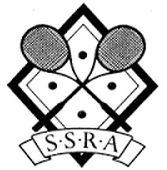 Seattle Squash Racquets AssociationAGM Meeting Minutes @ PRO Sports ClubLeague Website review pre-AGMHenry removed himself from this portion of meeting. Discussion on what website to use for winter league.  Imran motioned we use US Squash exclusively for winter league next season and Karen seconded.  Vote:  In favor:  Jim, Allan, Imran, Greg, Karen, Brandi.  Opposed:  Eric, Steve.  Motion passed.  Winter league will use US Squash website for winter league.AGMHenry opened with welcome all and did round table with introductions for guest Anil.  President’s Report from Henry. Henry summarized his president’s report and then moved report get entered into minutes and Eric seconded.  Board voted- For:  All; Opposed: none.Presidents Report link published on Google Drive:  https://drive.google.com/drive/u/1/folders/0B4asXlD7k0VMRUVzT1VBN21UTGsFinancial report:   Karen presented proposed budget for 2017-2018 and board reviewed.  Discussion about changing up the league prizes due to cost and all agreed.  Henry moved we accept the proposed budget.  Jim seconded.  Board voted- For:  All; Opposed: none.Installation of TrusteesHenry reviewed existing trustees positions up for renewal.  Henry, Brandi, Karen, Jim will all remain on board under active terms.  Jim mentioned that time would be issue moving forward but agreed to remain on the board but take a more backseat role.  Greg, Eric, Steve, Allan were all up for renewal.  Board reviewed, renewed and installed trustees as follows:Greg Menikoff -  Karen nominated and Imran seconded.  Board voted- For:  All; Opposed: none. Steve Jamieson – Eric nominated and Henry seconded.  Board voted- For:  All; Opposed: none.Eric Williams -  Henry nominated and Jim seconded.  Board voted- For:  All; Opposed: none.Allan Bakalian – Henry nominated and Steve seconded.  Board voted- For:  All; Opposed: none. Anil Acharya -  Henry nominated to install Anil Acharya as new trustee and Eric Seconded. Board voted- For:  All; Opposed: none.  Action Item for Eric:  Add Anil to email DL and Google DriveInstallation of Officers and PositionsPresident – HenryNominated by Alan, seconded by Eric.  Board voted- For:  All; Opposed: none.Vice President - SteveNominated by Henry and Allan seconded.  Board voted- For:  All; Opposed: none.Secretary - EricNominated by Imran and Allan seconded.  Board voted- For:  All; Opposed: none.Treasurer - Karen	Nominated by Steve and Henry seconded. Board voted- For:  All; Opposed: none.League Czar – HenryNominated by Jim and Greg seconded. Board voted- For:  All; Opposed: none.League Discussion:  We need to get league planned and communications with players kicked out asap.  Imran and Karen volunteered to assist with setup.  Imran has inside contact at US Squash on the technical side.  Discussed dates for league and planning. Settled on Oct 24th for league start and will meet in 2-weeks to continue the planning.  Action Item:  Meet in 2-weeks, on Sept 28th to continue planning and divvy up tasks.Attendees:Karen Arango, Steve Jamieson, Eric Williams, Allan Bakalian, Greg Menikoff, Henry Weber, Brandi Conforth, Jim Jean-Francois, Anil AcharyaNext meeting: